「学習履歴表」　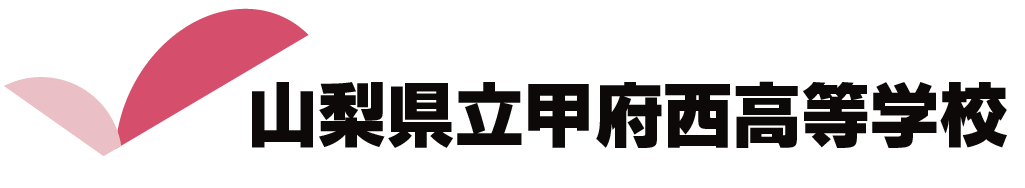 　教科・科目名（　　　　　　　　　　　　　）　　　（　　　　）　年（　　　　）　組　　氏名（　　　　　　　　　　　　　　　）期間中の学習を振り返ってみよう！１回目今日の学習にテーマをつけよう！今日の学習で「一番大切だったこと」を書きましょう！感想・疑問を自由に書きましょう！２回目今日の学習にテーマをつけよう！今日の学習で「一番大切だったこと」を書きましょう！感想・疑問を自由に書きましょう！３回目今日の学習にテーマをつけよう！今日の学習で「一番大切だったこと」を書きましょう！感想・疑問を自由に書きましょう！４回目今日の学習にテーマをつけよう！今日の学習で「一番大切だったこと」を書きましょう！感想・疑問を自由に書きましょう！５回目今日の学習にテーマをつけよう！今日の学習で「一番大切だったこと」を書きましょう！感想・疑問を自由に書きましょう！６回目今日の学習にテーマをつけよう！今日の学習で「一番大切だったこと」を書きましょう！感想・疑問を自由に書きましょう！到達目標 ： この期間の学習をとおして どんな力を身につけたいか書きましょう！！